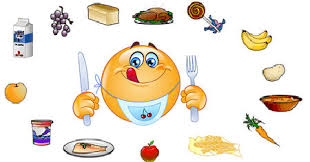 Здоровье и время годаЗнаете ли Вы о том, что в зависимости от времени года ребенок тоже должен питаться по-разному?С наступлением весны врачам-педиатрам ежедневно приходится выслушивать десятки жалоб от родителей, что у многих из них дети чрезмерно утомляются, вялые, сонливые либо, наоборот, плохо спят. Некоторых детей головные боли замучили, у кого-то стал хуже аппетит. Да и многие взрослые чувствуют себя, что называется, не в своей тарелке. Казалось бы, все должно быть наоборот. Начинает ярко светит солнце, скоро наступит лето...В чем же причины развития усталости именно весной? Дело в том, что в период так называемой биологической весны (она длится, начиная с апреля и по июнь включительно) в организме человека развиваются нарушения согласования биоритмов различных органов и систем. Вот почему весеннюю усталость ученые-хронобиологи еще называют весенним десинхронозом. Оказывается, в период биологической весны значительно возрастает амплитуда биоритмов большинства функций организма. Весной резко ускоряется ход внешних астрономических часов, увеличиваются продолжительность светового дня, солнечная активность, а также напряжение магнитного поля Земли. Внутренние биологические часы организма активно реагируют на это: повышается возбудимость нервной системы, увеличивается секреция гормонов эндокринных желез и желудочно-кишечного тракта. Резкая эндокринная перестройка весной приводит к тому, что организм становится разлаженным, менее устойчивым к неблагоприятным воздействиям и перепадам погоды. В конечном итоге это ведет к снижению иммунитета. Именно поэтому весной отмечается подъем различного рода воспалительных заболеваний верхних дыхательных путей и легких, желудочно-кишечного тракта, нередки проявления аллергии у детей.Итак, с одной стороны, бурная гормональная перестройка и резкая активизация обмена веществ, а с другой - ограниченные возможности для того, чтобы ввести эти процессы в спокойное, нормальное русло за счет так называемых внутренних резервов организма. Отсюда и возникает рассогласование биоритмов разных органов и систем. Внутренние часы не успевают за внешними, и как следствие этого развивается весенняя усталость.В народе уже давно подмечено, что явления весенней усталости начинают уменьшаться при переходе с зимнего, преимущественно мясного, типа питания на летний - с большим количеством зелени и овощей. И чем больше человек начинал потреблять зелени, в том числе дикорастущих растений, тем скорее он выходил из состояния весенней спячки.Далеко не каждый родитель знает о той пользе, которую могут принести так называемые проростки злаковых культур - эти весенние стимуляторы. Между тем, об их пользе догадывались еще наши предки - славяне. Весной они использовали в своем питании особым образом проросшее пшеничное зерно, из которого делали каши, кисели, добавляли в уху. Сейчас его можно назвать продуктом повышенной биологической ценности.И неудивительно. Как установлено современными научными исследованиями, при проращивании зерна в связи с резкой активизацией ферментов происходит расщепление белков, жиров, углеводов. В результате они лучше усваиваются организмом. В проростках той же пшеницы содержание витаминов С, группы В и Е возрастает в несколько раз по сравнению с начальным. Увеличивается концентрация природных антиоксидантов, антибиотиков, стимуляторов роста. Вот почему сегодня проростки злаков считаются ценнейшим поставщиком физиологически активных веществ для жителей Крайнего Севера, геологов, полярников, космонавтов, спортсменов, рабочих тяжелого физического труда, беременных женщин и особенно детей. Именно у всех этих групп населения отмечается наиболее выраженный сезонный дефицит данных веществ из-за повышенного расходования или уменьшения поступления с пищей.Можно ли заняться проращиванием зерна в домашних условиях? Не только можно, но и нужно - из той же пшеницы, ржи, кукурузы. Тем более методика довольно проста. Зерно моют, затем расстилают между двумя слоями хлопчатобумажной ткани, которую нужно предварительно намочить в теплой воде. Все это оставляют при температуре 22-24 градуса. Верхнюю ткань время от времени увлажняют вплоть до появления из зерен зеленых ростков. Обычно они появляются самое позднее через двое суток, а самое раннее - уже через 24 часа. Важно не упустить этот момент. Желательно, чтобы проростки не превышали 1 миллиметр, иначе будет невкусно. Едят проростки без добавок, либо с фруктами. Если Вашему ребенку не понравится такое кушанье или Вы хотите сделать более привычный продукт, то проросшее зерно после подсушивания можно перемолоть в муку в кофемолке. Как и всякая мука, она может храниться достаточно долго. Если Вам некогда заниматься проращиванием зерна, Вы имеете возможность создать запасы, которые по мере потребности будете расходовать. Такая солодовая мука особенно хороша как добавка к различным салатам, соусам, приправам, тесту и другим кулинарным изделиям. Если эту муку засыпать в стакан с вскипяченным молоком или просто кипятком, получится соответственно каша или кисель. В них следует добавить чайную ложку меда или сливочного масла - ценнее не найти продукта.Такая экзотическая добавка к питанию, разумеется, может с успехом использоваться и в осенне-зимний сезон. Но весной как-то обидно ограничиваться только подобными вещами, когда кругом буйство зелени.